Straipsnio data: 2020-04-09Patyčios nuotolinės pamokos metu: gresia baudžiamoji atsakomybė 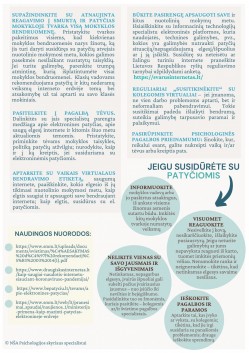 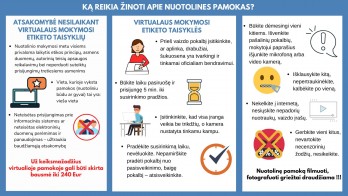 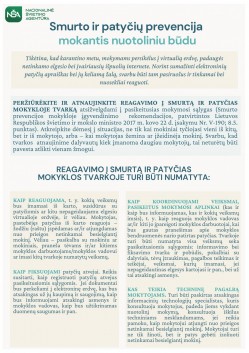 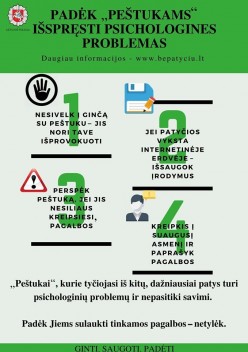 